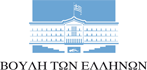 ΑΘΑΝΑΣΙΟΣ Ι. ΚΑΒΒΑΔΑΣΒουλευτής Ν. ΛευκάδαςANAΦΟΡΑΑθήνα, 06 Οκτωβρίου 2016Προς: τον Υπουργό Παιδείας, Έρευνας και Θρησκευμάτων,κ. Νικόλαο Φίλη Κύριε Υπουργέ,Με την παρούσα σας διαβιβάζω επιστολή του Περιφερειακού Διευθυντή Πρωτοβάθμιας και Δευτεροβάθμιας Εκπαίδευσης Ιονίων Νήσων σχετικά με την ανάγκη λειτουργίας ολιγομελούς τμήματος στο Εσπερινό ΕΠΑ.Λ. Λευκάδας, καθώς και την με αρ. Πρωτ. Φ12/159571/Δ4/28-09-2016 απόφασή σας με θέμα «Έγκριση, κατ’ εξαίρεση για το σχολικό έτος 2016-2017, της λειτουργίας ολιγομελών τμημάτων ΕΠΑ.Λ.». Ο Περιφερειακός Διευθυντής επισημαίνει ότι το Εσπερινό ΕΠΑ.Λ Λευκάδας και το 1ο ΕΠΑ.Λ. Λευκάδας είναι το μοναδικό εσπερινό και ημερήσιο αντίστοιχα στο νομό Λευκάδας. Αμφότερα εξυπηρετούν μαθητές από όλα τα απομακρυσμένα χωριά του νομού, αλλά και μαθητές από χωριά της Αιτωλοακαρνανίας. Ως εκ τούτου, υπογραμμίζεται ότι είναι σημαντική η δημιουργία Α’ τάξης με ένα τμήμα στο Εσπερινό ΕΠΑ.Λ. Λευκάδας, στο οποίο μέχρι σήμερα είναι εγγεγραμμένοι επτά (7) μαθητές και πρόκειται να εγγραφούν άλλοι τρείς (3). Επιπρόσθετα, στην ως άνω απόφασή σας, δεν εγκρίθηκε η κατ’ εξαίρεση  λειτουργία ολιγομελούς τμήματος στο Εσπερινό ΕΠΑ.Λ Λευκάδας για το σχολικό έτος 2016-2017. Επισημαίνεται ότι η Λευκάδα είναι νησιωτική περιοχή και η μετακίνηση των μαθητών, ιδίως κατά τις εσπερινές ώρες λειτουργίας, είναι αδύνατη.Παρακαλώ να μου γνωρίσετε τις ενέργειές σας για την επίλυση του θέματος.Αθανάσιος Ι. ΚαββαδάςΒουλευτής Ν. Λευκάδας